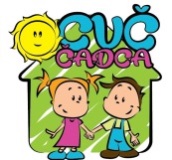 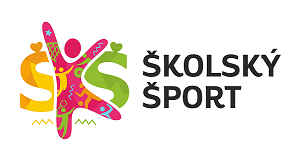 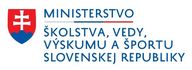 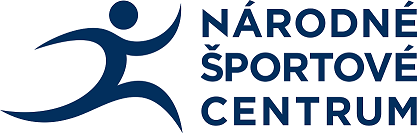                                                                                                          CVČ-TVŠ-64/22VYHODNOTENIEKRAJSKÉHO KOLA V STOLNOM TENISE 2021/2022 ZŠDátum: 06.05.2022, Čadca Spracovala: Zuzana Priečková, CVČ Čadca                                                                                                                                                                                                             Mgr. Mária Čamborová                                                                                                                                          riad. CVČ Čadca Vyhlasovateľ:Ministerstvo školstva, vedy, výskumu a športu SROrganizátor :Centrum voľného času Čadca z poverenia RÚŠS Žilina Termín a miesto:05. máj 2022 – Mestská športová hala Čadca Kategória:žiaci a žiačky  ZŠ nar. 01.01.2006 - 31.12.2011Účastníci:4- členné družstvá žiakov a žiačok  /3+1 náhradník/ + 1 vedúciPredpis:Hralo sa podľa pravidiel stolného tenisu.Hrací systém:Žiaci hrali v dvoch základných skupinách (A, B) systémom každý s každým. Družstvá, ktoré sa umiestnili na prvých dvoch miestach v skupine, postúpili do semifinále a hrali A1 – B2 a A2 – B1. Víťazi zápasov hrali o prvé a porazení o tretie miesto.Žiačky hrali v jednej 5-člennej skupine systémom  „každý s každým“.Zápasy sa hrali na tri víťazné sety z piatich. Stretnutie končilo dosiahnutím tretieho víťazného bodu. Hracie lopty:zabezpečil organizátorHodnotenie:1.Vyšší počet dosiahnutých bodov.2.Pri rovnosti bodov dvoch družstiev rozhodoval o poradí výsledok ich vzájomného zápasu.3.Pri rovnosti bodov troch družstiev rozhodoval o poradí z ich vzájomných  stretnutí:a/ počet bodov b/ podiel  setovc/ podiel loptičiekd/ žreb Ceny:Družstvá na prvých troch miestach získali diplomy a trofeje.Protesty:Neboli zaznamenanéOrganizačný štáb:CVČ Čadca Rozhodcovia:Hlavný rozhodca – p. Ľudovít ValárikCelkové poradie:Žiaci ZŠ1. Gymnázium P. O. Hviezdoslava Dolný Kubín2. ZŠ Námestovo – Slnečná3. ZŠ s MŠ Čierne – Vyšný koniec4. ZŠ s MŠ Martin – J. V. Dolinského5. ZŠ Klačno, Ružomberok6.- 7. ZŠ s MŠ Štiavnik        ZŠ Žilina – KarpatskáŽiačky ZŠ1. ZŠ H. Zelinovej Vrútky2. ZŠ Žilina – Karpatská3. ZŠ A. Hlinku Ružomberok - Černová4. ZŠ s MŠ Čierne – Vyšný koniec5. ZŠ J. I. Bajzu Predmier